Blackburn Diocesan (Vision Implementation) Strategy and Plan 2016-2020 Executive Summary & Timeline Onlyv0.95 (211216)Work in Progress – CONFIDENTIALDave Champness Version controlBLT Sign off 1.      Executive Summary This document articulates the strategy of the Blackburn Diocesan Board of Finance in implementing Vision 2026 from autumn 2016 until end 2019. There is a brief overview of the development of Vision 2026 from October 2013 until autumn 2016 and the process by which this strategy has been created.The bulk of this document takes each of the strategic priorities, provides some background and outlines the strategy for implementing each in turn. The key challenges facing the diocese are:Year on year decline in regular weekly attendance in >70% of parishes>75% of parishes have a higher proportion of over 70’s in their worshipping community than the general Lancashire population25% of stipendiary clergy are due to retire by 2026Parish share collection is less than 90% of requestOnly 25% of parishes have unrestricted income greater than unrestricted outgoingsVision 2026 was created in response to these challenges, choosing to direct central and local resources towards creating healthy churches that are transforming their communities, by; encouraging parishes and individuals in growing disciples, being witnesses and growing leaders.Delivery of this Vision Implementation Strategy requires diocesan financial resources to be focused on supporting individuals and projects that will enable a ‘step change’ in activity delivering the ten year strategic outcomes of: Growth in the worshipping community across the dioceseThe worshipping community age profile more closely reflecting that of the general populationSignificant proportion of parishes and individuals actively involved with fruitful activities bringing hope to those in greatest needA pipeline of applications will be made to the Church Commissioners for Strategic Development Funding to support projects that enable a ‘step change’ within the diocese as follows:Total cost = £9.45m gross, with diocese contributing (£2.65m) from the sale of diocesan assets/release of reserves/in kind (eg property/officer time).The geographic spread of the pipeline of proposed applications to the Church Commissioners is shown below: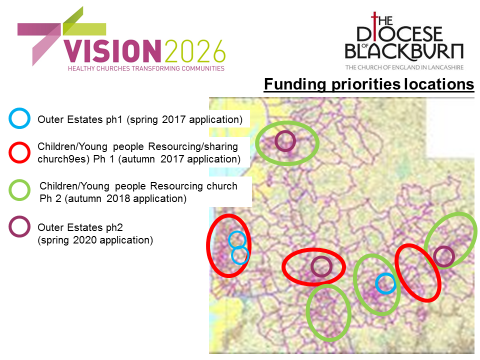 2.	Vision 2026Theological BackgroundVision 2026 is set in the context of a wider movement within the historic Christian churches to focus on the priority of discipleship in response to the challenge of long-term numerical decline. When Pope Benedict called together the bishops of the Roman Catholic Church for a Holy Synod on the New Evangelization in 2012, delegates from the West were expecting to find that decline was primarily a Western issue, and to hear stories of growth and the advance of the Gospel in the global south; however the striking discovery at the start of the gathering was that dioceses in the two-thirds world were grappling with exactly the same problems in proclaiming the faith as the dioceses in the developed world. Three features of this emerging globalising culture which provide a particular challenge to making new disciples for Christ in our generation were identified: secularism, materialism and individualism.In his response to the Synod, Pope Benedict defined the Church as ‘a community of missionary disciples’. His successor has looked back to a previous century when the Church was losing touch with the lives of ordinary people in the 13th century and has taken the name of Francis, whose life was devoted to poverty and to preaching the Gospel. Faced with a Church rocked by various scandals, Pope Francis has commented, ‘O, how I would like to see a poor Church, and for the poor.’The Methodist Church in Britain has also been looking to its roots for inspiration as it seeks to reshape itself for the missionary task under the leadership of Martyn Atkins, its outgoing General Secretary, who has pointed that Methodism was a discipleship movement long before it was a church. John Wesley described a Methodist society as a company of men and women ‘having the form, and seeking the power, of Godliness; united in order to pray together, to receive the word of exhortation, and to watch over one another in love, that they may help each other to work out their salvation.’ The Methodist Church is now reviewing all its work and activity in the light of its new strapline, ‘a discipleship movement shaped for mission’. There has been a lot of creative writing and thinking across the denominations on the theme of discipleship, including Reimagining Discipleship by Robert Cotton (2012), Disciples Together by Roger Walton (2014), Following Jesus: the plural of disciple is church by Alison Morgan (2015) and, most recently, Being Disciples: essentials of the Christian life, by Rowan Williams (2016). Williams defines discipleship as ‘a state of being’, recalling that the first disciples in John’s Gospel were those who were willing to hang around continually in his presence, waiting for a significant word to fall from his lips: ‘Disciples watch, they remain alert, attentive, watching symbolic acts as well as listening for instructive words; watching the actions that give the clue to how reality is being reorganised around Jesus.’ In his emphasis on being, rather than doing, Williams puts prayer and stillness in its rightful place at the centre of being a disciple.Discipleship is at the centre of the Church of England’s ambitious programme of change entitled Renewal and Reform, being led by the Archbishops of Canterbury and York. ‘Developing Discipleship’ is the title of a major strand of work, which includes a new theological conversation on ministry and discipleship, a new catechism for the Church of England, and the promoting of ‘Ten Marks of a Diocese Committed to Developing Disciples’. These are listed in Section 2c).Whilst ‘Renewal and Reform’ doesn’t have the instant appeal and excitement of straplines adopted by our sister churches, it does describe the change God has brought about in his Church in every dark time of its history – whether the renewal brought about by the Franciscan and Dominican friars in the middle ages, or in the Reformation in the 16th century and the subsequent Counter-Reformation, or in the birth of Methodism in the Evangelical Revival of the 18th century. Again in the 21st century what the church needs today is both spiritual renewal and institutional reform – spiritual renewal rediscovering the grace, gifts and glory of God, and institutional reform correcting abuses (such as safeguarding failures) and removing structural blockages and hindrances to growth.Developing Discipleship is at the heart of Vision 2026, as making disciples, being witnesses and growing leaders are the three core strands of our vision of Healthy Churches Transforming Communities. It is our failure to develop disciples who are waiting on God in expectant prayer, growing in their knowledge of Scripture, inspired by a vision to bring good news to the poor, and able to themselves make disciples, which lies behind the lethargy and petty arguments which can so often characterise parts of our life together.The Church has a high, holy and subversive calling. Rather than being some ecclesiastical wing of the National Trust, it is the Bride of Christ, made holy by his sacrifice for her, and the Body of Christ, a sacramental reality in which the work of incarnation continues, as Christ is made visible in bread and wine and his word is spoken and heard in the preaching of the Word. The Church is called to be a sign, agent and foretaste – that is, a sacrament – of the kingdom of God. We are the advance guard of heaven colonising earth, working urgently in the period between the inauguration of the kingdom of God in the life, death and resurrection of Jesus and the final consummation of the kingdom when Christ returns in glory to rule over a new heaven and a new earth.Vision 2026 isn’t the late-flowering of a shrub that is dying back for the winter, or a quick-fix strategy for a failing organisation. Rather it is the means by which God is calling the churches of Blackburn Diocese to become what they already are, God’s chosen instrument for the salvation of Lancashire. Salvation, viewed through the lens of Scripture and of the coming Parousia (the return of Christ in glory), includes not only the conversion of individuals but the healing of creation, sharing in the missio Dei as we work with God towards that Day when all things shall be restored in Christ. Social action and evangelism are intimately bound together within our vision of being witnesses in a county such as Lancashire, where acute poverty and relative affluence sit side by side.Vision 2026 shares the same holistic vision of mission which underpins the Church of England’s Renewal and Reform programme, which is built around the three Quinquennial themes adopted by the House of Bishops in 2010: promoting spiritual and numerical growth, working for the common good and reimagining ministry. The massive and growing involvement of Christians in work for justice and mercy in society is one of the most heartening signs of the health of the Christian Church. Although overall attendance may be falling, attendance at public worship only measures one dimension of church life. Besides breadth, measured in numbers, two other dimensions are equally important, the depth of faith of its members and the vitality of the church, measured in terms of its commitment to the poor and work for the common good.One of the changes of recent years has been the way that different traditions have come to affirm the place of both social action and evangelism, as evangelicals have rediscovered their (temporarily mislaid) social conscience and liberals have rediscovered their theology, particularly the biblical foundations for social engagement. The experience of recent initiatives such as foodbanks, Street Pastors and Christians Against Poverty is that engagement with those in need also ‘evangelises’ the faithful, helping them to grow as disciples of Jesus, and also makes the Church attractive and credible in its evangelism.Evangelism is part of discipleship, for if Jesus describes disciples as those who are taught to obey everything he commanded (Matthew 28.20) then disciples must by definition be committed to making new disciples. The fruit of a priority focus on discipleship within the diocese should be a steady stream of new disciples, leading eventually to growth. Growth is a strong biblical theme – the verb auxano (a strengthened form of auxo, to grow) is used 22 times in the New Testament. In the Synoptic Gospels the image is of the Kingdom of God growing like a plant springing from the seed of the preaching of the Word, in the face of all opposition. God is the one who causes the seed to grow. In Paul’s letters auxano is used of the growth of the Church despite human factionalism and division, as in the much-quoted verse printed on the cover of From Anecdote to Evidence, the report of the Church Commissioners’ Church Growth Research Programme: ‘I planted the seed, Apollos watered it, but God made it grow.’ (1 Corinthians 3.6). However, our focus in making new disciples should be on growing the Kingdom of God, not just the Diocese of Blackburn. As Archbishop Justin Welby affirms,Evangelism is not a growth strategy. Of course we want to see full churches. But this is not anxiety for an institution, or worst still self-survival. Martin Luther’s definition of sin as a heart curved in on itself is instructive for us here. The Church which is concerned primarily for its own life or survival, a church that is curved in on itself, is signing its own death warrant...What compels this priority is the same motive that compelled the first proclaimers; that compelled Archbishop William Temple’s great report in 1945, ‘Towards the conversion of England’; that compelled evangelist Billy Graham; that compelled the decade of evangelism; and all the reports and publications from the General Synod; and Pope Francis’ wonderful encyclical Evangelii Gaudium.It is summed up in 2 Corinthians 5: 14-15: ‘For Christ’s love compels us, because we are convinced that one died for all, and therefore all died. And He died for all, that those who live should no longer live for themselves but for Him who died for them and was raised again.’Ten Marks of a diocese committed to developing disciples …. produced by Education Division, Ministry Division and MPA. December 19 20141. …A lifelong journey of discipleship and growth in Christian maturity is supported and modelled by all. The diocese offers opportunities for nurturing faith, prayer and discipleship across all generations, so that all Christians continually grow as followers of Jesus in their understanding and their actions. 2. …The importance of discipleship in daily life is affirmed. Events, publications and statements at all levels of diocesan activity highlight and support the role of Christians living out their faith as they seek to build the Kingdom of God in the wider community, workplace and home. 3. …Gatherings for worship celebrate the discipleship of all the baptised. The discipleship of the whole people of God is celebrated in the liturgy by word and symbol in the worship of congregations and on diocesan occasions such as the induction of ministers into parishes. 4. …Disciples are equipped to help others to become followers of Jesus. The diocese offers deliberate planning and resourcing to enable congregations and individuals in their witness to Christ, and develops support networks with those involved in ministries such as lay evangelists or lay pioneers. 5. ..…Diocesan work on vocations is based on the principle that all the baptised are called into God’s service. Vocations advisers strategically promote opportunities to work with all Christians to discern and develop their calling and ministry in both the world and the church. 6. …Good practice in facilitating learning and formation is developed. Laity, clergy and parishes are regularly resourced and equipped with high levels of expertise in using facilitation skills, learning methodologies and approaches to catechesis and formation. 7. ..…Gifts of leadership are recognised and developed among all the baptised. A share in spiritual leadership, governance and witness in the wider community is affirmed by lay and ordained alike, and such affirmation is embedded in diocesan processes (e.g. Articles of Enquiry, Mission Action Plans and Ministry Development Review). 11 8. …Innovation and experiment are encouraged in mission, ministry and discipleship. The diocese promotes and affirms new developments in forms of church life, in which disciples – lay and ordained alike - grow as they are released into new areas of active service and ministry. 9. …Specific diocesan policies and plans promote discipleship development. As an integral part of diocesan strategy there are current theologically rooted plans, projects and programmes in place to encourage and resource discipleship development. 10. …Diocesan resources are committed to the development of the whole people of God. Resources of staff and money and time are allocated, and their effectiveness in enabling discipleship development of all regularly reviewed and assessed.Summary of the Vision The year 2026 marks the centenary of the formation of the Diocese of Blackburn. In the ten years leading up to our centenary, Vision 2026 is a plan to turn around the long-term trend of gradually declining attendance. Our vision is for the growth of God’s kingdom, not just of his church. Our vision is to develop healthy churches which transform their communities, a vision in which making disciples for Jesus Christ and pursuing social justice sit side by side. As a diocese with our Vision, we are willing to face the cost of change; and in prayer we see the grace and power of God which can alone bring renewal and growth. We are committed to work together (clergy, laity, church schools, diocesan staff and the cathedral) to deliver Vision 2026 by:Making disciples of Jesus ChristKnowing the Scriptures better through reading, teaching, preaching and studyPraying with greater depth and urgency for the Kingdom of God to comeGiving generously of our time, talents and money to the cause of ChristBeing witnesses to Jesus ChristSharing the Gospel of salvation with confidenceHolding regular enquirers courses in as many local churches as possibleShowing God’s love in action through projects that meet a local human needOffering thorough and accessible Baptism preparation and follow-upPlanting or renewing 50 new strategic congregations by 2026   Growing leaders for Jesus ChristSupporting and equipping the current leadership for today’s contextEnabling missional leadership in every Christian communityLiberating lay leadership for greater participationCreating the varied patterns of Sunday and weekday worship necessary to welcome all kinds of people, especially the newcomerPrioritising work among children, young people and schools to raise up a new generation for ChristThe Diocesan Vision Prayer:Heavenly Father, we embrace Your call for us to make disciples, to be witnesses and to grow leaders. Give us the eyes to see Your vision, ears to hear the prompting of Your Spirit and courage to follow in the footsteps of your Son, our Lord and Saviour Jesus Christ. Amen3.	Progress with implementation of the Vision - January 2015 to June 2016Development of Vision 2026 brand and Diocesan prayerAgreement from Church Commissioners to fund Six prayer evenings in autumn 2015 attended by c. 900Five-part Vision course (DVD and handouts) produced and circulated to parishes in autumn 2015Recruitment of full time Vision Coordinator from January 2016. Recruitment of new Archdeacon of Blackburn with specific responsibility for Vision 2026 from February 2016Fourteen deanery evenings introducing the Vision and Crossroads Mission during January/February 2016 attended by over 1,000Pioneer minister funded from Vision budget starts work in Mereside, Blackpool (in a parish where the church had closed [12 months] previously)Recruitment of over 190 Vision Champions covering c. 81% of parishes (85% of RWA and 93% of population). Over 50% of the Champions met each other at informal evenings held at suffragan bishops houses during April 2016.Creation of nine Vision Initiative Groups led by a member of the Bishop’s Leadership Team – The groups were tasked with producing a 3-10 year plan based on needs identified by parishes, produce resources and hold training events and individual parish support as requiredArticles of Enquiry seeking initial response to the Vision from parishes – identifying needs for action by the appropriate Vision Initiative Groups and celebrating what parishes are already doing to progress the Vision Vision 2026 @ The Guild Hall – as well as being the single Archdeacons’ visitation for the swearing-in of churchwardens, the service celebrated what God is already doing in the diocese and seeking His blessing on both the work of the Vision Champions and the Crossroads Mission in September. Attended by over 1,600.4.	Development of Blackburn Diocesan Strategy 2016-2020 – summer/Autumn 2016Responses from the Articles of Enquiries requesting assistance categorised by the original vision priorities were reviewed:Making Disciples				53 requestsBeing Witnesses				53 requestsGrowing Leaders	76 requests of which 33 were related to children, young people and schoolsOther (eg buildings/finance/clergy)	56 requestsDuring Bishop Leadership Team’s (BLT) residential in May need identified to bring together the thirteen initial Vision initiatives with Business-as-usual activities to create a 2016-2020 Vision Implementation strategy. The strategy will support the Peer Review in November 2016 and support for an application to the Church Commissioners’ Strategic Development fund for strategic ‘step change’ 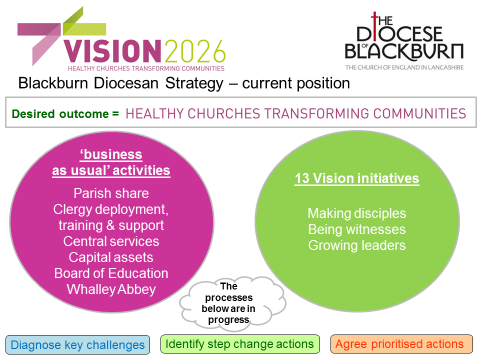 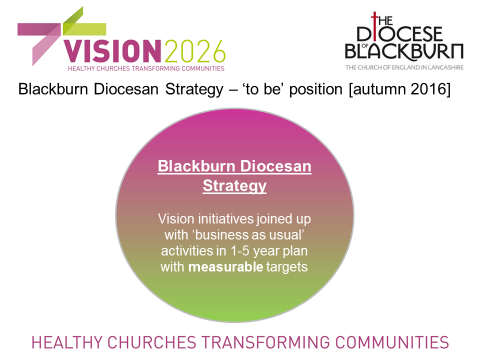 BLT undertook an activity to review 30+ activities in July and re-confirmed the three key Vision themes; Making disciples, being witnesses, growing leaders Subsequently agreed the strategic outcomes for the three key Vision priorities as: mature disciples, confident witnesses, effective leadersChildren, young people and schools were identified as a priority demographic (these were originally a priority under ‘Growing leaders’). Four cross-cutting contexts identified: Cathedral, presence and engagement, outer estates and ‘turnaround’ opportunities agreed at September BLT A picture articulating the strategic priorities within a timeline was created: 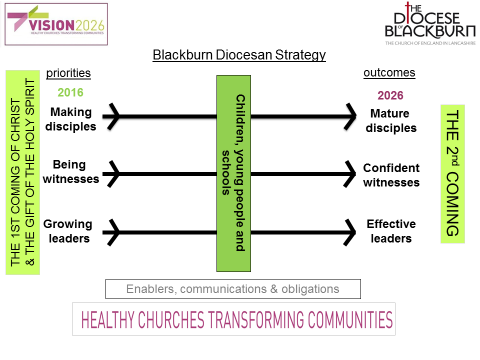 Picture adding the priority contexts: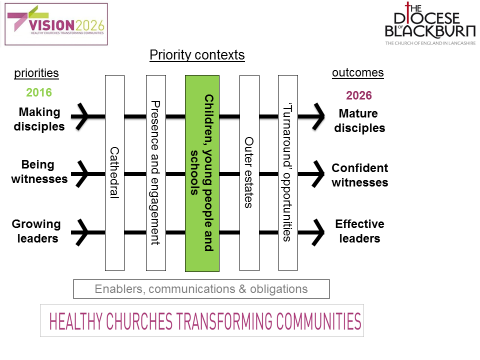 Leaders (sponsor and lead BLT/staff members) were identified for each of the priority areas: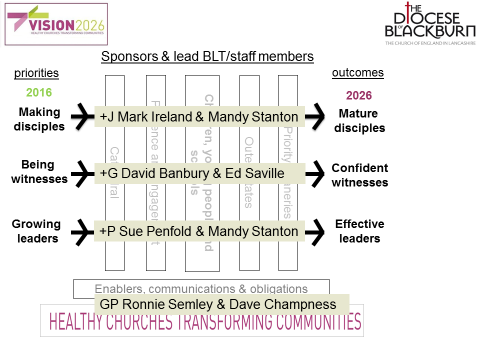 And for the priority contexts: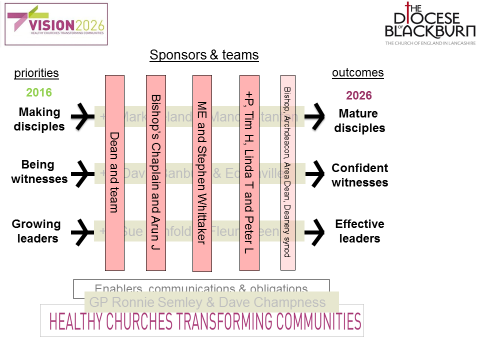 
Each of the Strategic priority area/context Steering Groups will have a bishop or archdeacon as a sponsor, lead BLT/staff members a project manager and advisors (clergy and laity). These will replace the Vision Initiative Groups. The Groups will need to develop and implement the strategy for their area, proactively engaging with (agreeing who is doing what to avoid duplication/missing things) other Groups on inter-related activities (see appendix a for more details on requirement for each of the roles).Measures and targets identified to track progress for each of the priority areas/contextsSetting measures and targets for faith activities can be a philosophical challenge for some. However, including some method for assessing whether an activity is being successful practises good stewardship of resources (time, talents and money). It is recognised that some of the measures can only be a proxy.Summary of current position (2014 data):Regular Weekly attendance (RWA)					17,227 per week. % Parishes with RWA < 30						18% % Parishes with RWA >30<50					16%Change in RWA from 2010-2014 					33% parishes grown % parishes with proportionally more Under 18’sthan in the Lancashire general population   		25% 2016 data% of parishes with a stipendiary priest aged >60		22%% of parishes with a Vision Champion		82%% of parishes holding at least one event for Crossroads	75%A summary of the measurable outcomes (in Grace) for the Vision priorities and contexts by 2026 unless stated:5.	Vision Implementation Strategy TimelineAUTUMN 20162017 2018 2019Anytime/all of the timeAnnuallyStrategy Review GovernanceThis strategy will:a) be reviewed on an annual basis during the BLT residential (May each year), and b) have significant changes reported to Bishop’s Council meeting in Septemberc) have the document updated by 30th Septemberd) have significant changes reported to Diocesan Synod in October.Progress against the termly activities will be tracked at monthly BLT meetingsProgress against delivery of the measures of success will be tracked on a monthly/quarterly or annual basis dependent on the measure. No.AuthorDateChanges since previous version0.1Dave Champness220516Initial draft – post BLT residential0.2Dave Champness080816Revised format – post July BLT0.3Dave Champness120816Content added in S 1-7, 120.4Dave Champness160816Further content added in s 8,10, 11 – circulated to GP, MI, ME, DB, +G, +P for initial comment0.5Dave Champness260816Comments from initial review incorporated plus BDE plan addedSections = additional text to be provided/clarification of factSections = areas for agreement 0.55Dave Champness210916Feedback from September BLT – specific from SP, RS, SWPages 1-55 updated for +Julian0.6Dave Champness230916As v0.55 Pages 1-84 updated0.7Dave Champness4Feedback from October BLT and Bishop’s Council sent to Peer Review team0.8Dave Champness281016Further input ahead of November BLT0.9Dave Champness011216Final draft incorporating Peer Review outcome0.95Dave Champness211216Incorporating December BLT inputNameRoleSignatureDateBishop JulianDiocesan BishopBishop GeoffBishop of LancasterBishop PhilipBishop of BurnleyMichael EverittArchdeacon of LancasterMark IrelandArchdeacon of BlackburnPeter Howell-JonesDean of BlackburnJohn ChithamBishop’s ChaplainGraeme PollardDiocesan SecretaryDavid BanburyParish Mission SupportSue PenfoldDiscipleship and MinistryFleur GreenWomen’s ministryStephen WhittakerDirector of EducationDave ChampnessVision CoordinatorRonnie SemleyCommunications ManagerDateApplication titleBrief descriptionFunding length FinancesApril 2017Outer Estates leadership (phase1)Church Army Centre of Mission at Grange Park, Blackpool; Church of England Ministry Experience Scheme at Mereside, Blackpool; outer estates leadership training hub in Blackburn south-east7 years£2.05m gross£650k from DioceseOct 2017Resource sharing hubs phase 1Resourcing network in Blackpool Deanery focussed on work with children/young people; Holy Trinity Brompton-style church plant amongst students/young people in Preston city centre; Youth focussed church hub in Accrington Deanery 5 years£1.5m gross£300k from DioceseApril 2018 Vision Implementation FundFund (Parish Administration Support Vision Fund) for parishes to apply for support in administration/ finance/ governance/ safeguarding. Freed up clergy time to be used for missional activities including delivering effective occasional office preparation/ follow up 5 years£2.0m £800k from DioceseOct 2018Resourcing sharing hubs Phase 2Subject to appropriate local engagement: Four locations in Lancaster, Leyland/Chorley, Blackburn Cathedral and Burnley 5 years£2.0m £400k from DioceseApril 2020Outer Estates leadership Phase 2Three locations in Ribbleton, Preston; Stoops, Burnley; Ryelands, Lancaster7 years£1.9m gross £500k from DiocesePriority AreaMeasureTargetDate(s)Healthy ChurchesGrowth in size of worshipping community > (2015 baseline)2026Healthy ChurchesWorshipping community more closely mirrors the age profile of the general Lancashire population in 202623% under 1860% 18-7017% over 702026Healthy Churches% of parishes with higher regular weekly attendance in 2026 than 2015 baseline>67% parishes 2026Healthy Churches% of parishes score ‘B’ or above for all 6 criteria in the Healthy Church Audit (worship, vision, leadership/collaborative ministry, active discipleship, strong sense of community & outward looking focus>67% parishes 2026Healthy Churches% of parishes with an actively reviewed Mission/Vision Action Plan >75% parishes2026Healthy Churches% of parishes with at least one adult confirmation candidate per year>67%2026Healthy Churches% increase in the number of planned giving units against 2015 baseline>25%2026Healthy ChurchesAverage giving per planned giving unit increases 25% from 2015 baseline (£8.22) >£11k/week/unit2026Transforming Communities% of parishes actively engaged with fruitful activities bringing hope to those in greatest need>67%2026Transforming Communities% increase in the number of person/hours involvement in social action projects from 2017 Articles of Enquiry baseline>50%2026Making Disciples% parishes offering mid-week opportunities for deeper discipleship covering all age groups>75%2026Confident Witnesses% parishes holding at least one intentional missional (evangelistic)/outreach activity annually >90%2026Confident WitnessesNumber of new/reinvigorated congregations502026Effective leadersNumber of ordinands starting Initial Ministerial Education Phase 1 (IME1) every yearAt least 132019Effective leadersNumber of Readers starting training every yearAt least 5 2019Effective leaders% of clergy time spent on administration/ governance Less than 15% (1 day per wk)2026Effective leaders% of parishes with an active lay leadership team  who share responsibility and involvement in all areas of parish life (not just leading services)>75%2026Effective leaders% PCCs meeting ‘good’ governance standards for all 6 principles in the ‘Good governance@ code for the voluntary and community sector>75%2026Children, young people and schools% primary schools being graded GOOD or OUTSTANDING for SIAMS (Statutory Inspection of Anglican and Methodist Schools), Religious Education and Christian Characteristics100%2019Children, young people and schoolsNumber of missional parent and child sessions developed in parishesAt least 202019Children, young people and schoolsNumber of new effective children and family orientated worship created in parishesAt least 202019Children, young people and schoolsNumber of new youth centered worship activities in parishesAt least 202019Children, young people and schoolsNumber of resource sharing hubs created to support work among children/young people & schools (subject to Commissioner funding)At least 32026CathedralMeasure(s) to be developedTBCTBCPresence and engagement Number of new Asian congregations established (possibly in partnership with other organisationsAt least 22026Outer EstatesNumber of Church Army Pioneer Evangelists trained in an outer estates settingAt least 2(2 x 3.5 years)2023Outer EstatesNumber of graduates from Church of England Ministerial Experience SchemeAt least 14(2 x 7 years)2023Outer EstatesNumber of ordinands completed contextual training in outer estatesAt least 14 (2 x 7 years)2023Outer EstatesNumber of lay leaders completed contextual training in outer estates At least 35     (5 x 7 years)2023Outer EstatesNumber of new congregations established on outer estates (contribute to overall 50)At least 10 2023Turnaround opportunitiesNumber of parishes moved from declining attendance and insecure finances to growing attendance and secure finance (vs 2015 baseline of 106)At least 75 out of 106 2026Enablers% parish share collection rate 100%2020Enablers% curates’ homes rented rather than bought50%2020EnablersPeer review ratingAt least 3 out of six areas rated ‘strong’2018Enablers% completion of Parish Mission and Finance returnAt least 95%2020Enablers% completion of Articles of EnquiryAt least 95%2020Enablers% parish quinquennials out of date Less than 5%2020Enablers% parishes assessing Diocesan communications as at least GOOD quality95%2020Autumn 2016Making disciplesMI Prayer for Crossroads (Sep)SP Start development of modular foundation course (Sep)+P Renewal & Reform – does it have a theology lecture (Dec)Being witnessesParishes Crossroads (Sep) Parishes enquirers’ coursesDB Brothers in Arms (Nov)Growing leadersSP/+P Vocations deanery roadshows & Called Out vocations event (Nov)SP Blackburn ‘SHAPEd for God’s Purpose’ course pilotsMI Develop induction service liturgy that includes reference to the Vision	Children, youth & schools+ G’s KS2 Bible Challenge (Oct onward)EnablersDC/MI Parish Mission/Vision action planning launch (Oct/Nov)GP Balanced budget and 2017 Share explanationExternal Obligations/risksGP Peer Review (Nov)Cathedral+J Recruit new Dean (Oct)Presence & engagementOuter estatesDC/+P Develop proposal for CEMES, Church Army and Blackburn East pilotsTurnaround opportunitiesArchdeacons identify Turnaround parishes and engage with Area Dean(s)DC/Archdeacons 2016 Parish share payments follow up (Sep)Key Messages to parishesCrossroads participationEnquirers coursesVocationsMission/Vision Action PlanningKS2 Bible ChallengeSpring 2017Making disciples+P & Cathedral staff organise, Parish Leadership promote and worshipping community attend Cathedral Eucharistic festival (Jan)Making disciplesRS Promote Blackburn cycle of prayers on new website, Parish Leadership use Blackburn Cycle of Prayers during intercessions and worshipping community use in personal devotionsMaking disciplesGP Agree with Finance Committee change to Parish Vision Grant Fund to subsidise parishes/ individuals to attend discipleship events/hold parish away day/weekends & for new/ replacement liturgy/ worship materials or Fresh Expression/congregation (Being witnesses)Making disciplesDB Provide resources for parishes/individuals to engage with planned and appropriate general financial stewardship and thithingMaking disciplesDBE staff create process for tracking whether confirmation camp graduates continue in active participation in worshipping communitiesBeing WitnessesDB Produce a DVD of the ‘faith sharing for the faint hearted course Being WitnessesDB provide training for Parish Leadership on faith sharingBeing WitnessesDB Develop in-house evangelism team (DET) – Parish Leadership select 2x available weekends in Spring termBeing Witnesses+G & DBE staff organise Parish Leadership promote baptism training event (Feb)Being WitnessesRS Provide guidance on use of social media for occasional officesBeing WitnessesDB & +J Launch Diocesan sports ministryBeing WitnessesDB Seek opportunities to share faith through creative artsBeing WitnessesES promote faith audits in Accrington, Burnley & Pendle and 5th anniversary of Together LancashireBeing WitnessesBishops & Archdeacons agree criteria for creating future BMOsBeing WitnessesTBC create ‘Open churches’ support toolkitGrowing leadersSP, MI, +P organise, Clergy attend study mornings (Feb/Mar)Growing leadersSP run pilot and Parish Leadership identify candidates for worship-leaders course Growing leadersSP/MS arrange RPCC: Resourcing Pastoral Carers Course Growing leadersGP Provide support resources on Diocesan website for the safe recruitment and training of key lay (leadership) roles Growing leadersParish Leadership agree to run, and encourage worshipping community attendance at the ‘SHAPEd for God’s Purpose’ courseGrowing leaders+J Clarify guidelines for ‘communion by extension’Growing leadersSP & +P Review IME2 provisionGrowing leadersSP Organise vocations event targeted at women aged 15-30 (March)Growing leadersSP Support and encourage the appointment and training of new Spiritual Directors and promote Spiritual Director support in MDR paperworkGrowing leadersSP Hold consultation day with clergy managing multi-parish beneficesGrowing leadersSP develop process for monitoring Black Asian Minority Ethnic vocationsGrowing leadersSP update Ministerial Development Review paperwork to include reference to Vision 2026Growing leadersGP Revise and implement diocesan anti-bullying policyGrowing leadersGP/AC develop and pilot clergy spouse career support packageGrowing leadersGP/AC revise and implement anti-bullying policyGrowing leadersGP/EH ensure new CMS includes functionality to access retired clergy skills/availabilityGrowing leadersDC complete review of existing patterns of worshipGrowing leadersBishops & Archdeacons continue to engage with leadership of potential resourcing/sharing churches in Blackpool/ Preston & Accrington Growing leadersRS ensure new website has attractive/interactive page for clergy vacanciesChildren, youth & schools+ G’s KS2 Bible Challenge ongoingChildren, youth & schoolsBLT Develop Resourcing Church proposals focussing on young people/schools/ university Children, youth & schoolsSW recruit new Diocesan Youth Adviser (Jan)Children, youth & schoolsSW continue conversations with High Schools about alternative models of chaplaincyEnablersDC with RS project manage website replacementEnablersDC/EH project manage diocesan directory replacementEnablersGP/RMc manage Parish Share Relief Fund applicationsEnablersGP/RMc review free cash retention policy with Finance CommitteeEnablersGP/RMc share initial 5 year budget scenarios with BLT/Finance CommitteeEnablersGP/RMc provide resource and contacts for Parish Leadership re: good stewardship of parish cash reservesEnablersGP work with Property/Finance Committees in identifying opportunities to sell assets to fund diocesan contribution to Church Commissioners’ applicationsEnablersGP continue exploring options for Church House with Cathedral EnablersGP confirm with Bishop’s Council the long term asset plan for Clayton HouseEnablersGP/RS ensure all letterheads, Powerpoint tenmplates etc have appropriate Vision brandingEnablersGP/SH communicate updated 2016 National Safeguarding PolicyEnablersGP/Archdeacons/SH chase parishes that didn’t return the safeguarding section of the 2016 Articles of Enquiry EnablersBAT work with Area Deans in developing 5-10 year clergy deployment plans by deaneryEnablersArchdeacons prepare Articles of Enquiry questions and Visitation NewsEnablersArchdeacons encourage parishes with significant parish reserves to donate to the Parish Vision Grant FundEnablersBLT consider consequences for ‘wont pay’ parish share parishesEnablersBLT consider changes to 2018/2019 parish share including concept of conditional JubileeEnablersAll improve coordination of e-mail messages/newsletters from departments EnablersRS consider additional users of Diocesan Twitter & Facebook accountsEnablersRS update & promote social media good practice guidelines for Parish LeadershipEnablersRS undertake review of communication channels including The See External ObligationsBishops and DB support Durham Mission (Mar)CathedralNew Dean starts (Mar)Cathedral+P Eucharistic Festival (Jan)Presence & engagementMI/Arun John organise Asian Christian convention (Cathedral)Presence & engagementMI/Arun John develop Pilgrim Project training for Parish Leadership Outer estatesDC Develop application to Church Commissioners for Grange Park/Mereside & Blackburn SE with local Parish leadershipTurnaround opportunitiesDC/Archdeacons Develop a suite of turnaround interventions Turnaround opportunitiesBLT to identify and recruit team of turnaround consultantsKey Messages to parishesPlan for intentional missional activity in Sum 17 Key Messages to parishesMission/Vision Action Planning continuedKey Messages to parishesPrepare for Thy Kingdom Come Summer 2017Summer 2017Summer 2017Making disciplesMI Collate discipleship materials for lay and ordained leaders to use via website MI Collate discipleship materials for lay and ordained leaders to use via website MI Collate discipleship materials for lay and ordained leaders to use via website Making disciplesDB & Bishops Develop a DVD based teaching for tithing money and giftsDB & Bishops Develop a DVD based teaching for tithing money and giftsDB & Bishops Develop a DVD based teaching for tithing money and giftsMaking disciplesBLT promote Thy Kingdom Come including Open Church initiative, Parish Leadership and worshipping community engage with eventsBLT promote Thy Kingdom Come including Open Church initiative, Parish Leadership and worshipping community engage with eventsBLT promote Thy Kingdom Come including Open Church initiative, Parish Leadership and worshipping community engage with eventsMaking disciplesMS provide resources to support Parish leadership recruit volunteers/leaders from worshiping communityMS provide resources to support Parish leadership recruit volunteers/leaders from worshiping communityMS provide resources to support Parish leadership recruit volunteers/leaders from worshiping communityBeing witnessesParish Leadership hold at least one Intentional missional activity Parish Leadership hold at least one Intentional missional activity Parish Leadership hold at least one Intentional missional activity Being witnessesDB Home Front Front LineDB Home Front Front LineDB Home Front Front LineBeing witnessesParish Leadership Share the ‘faith sharing’ DVD with congregationParish Leadership Share the ‘faith sharing’ DVD with congregationParish Leadership Share the ‘faith sharing’ DVD with congregationBeing witnessesDB Provide resources for churches to get involved with Together Lancashire and/or other social action projectsDB Provide resources for churches to get involved with Together Lancashire and/or other social action projectsDB Provide resources for churches to get involved with Together Lancashire and/or other social action projectsBeing witnessesDB Produce resources to support parishes who wish to start a new congregation or Fresh Expression (Mission Shaped Ministry)DB Produce resources to support parishes who wish to start a new congregation or Fresh Expression (Mission Shaped Ministry)DB Produce resources to support parishes who wish to start a new congregation or Fresh Expression (Mission Shaped Ministry)Being witnessesDB support, Parish Leadership promote and worshipping community attend sports ministry workshopsDB support, Parish Leadership promote and worshipping community attend sports ministry workshopsDB support, Parish Leadership promote and worshipping community attend sports ministry workshopsBeing witnessesSP consider how to encourage people with disabilities to seek their vocations and how to encourage Parish Leadership to engage with members of worshipping communities with disabilitiesSP consider how to encourage people with disabilities to seek their vocations and how to encourage Parish Leadership to engage with members of worshipping communities with disabilitiesSP consider how to encourage people with disabilities to seek their vocations and how to encourage Parish Leadership to engage with members of worshipping communities with disabilitiesGrowing leadersArchdeacon Visitations focus on welcome ministry (May)Archdeacon Visitations focus on welcome ministry (May)Archdeacon Visitations focus on welcome ministry (May)Growing leadersArchdeacons provide training, resources for sidesmen/women/ welcomers on diocesan website Archdeacons provide training, resources for sidesmen/women/ welcomers on diocesan website Archdeacons provide training, resources for sidesmen/women/ welcomers on diocesan website Growing leadersSP/MS provide communion by extension training (assuming guidelines agreed in Spring)SP/MS provide communion by extension training (assuming guidelines agreed in Spring)SP/MS provide communion by extension training (assuming guidelines agreed in Spring)Growing leadersJC review process for approving communion assistants and communicate result with Parish LeadershipJC review process for approving communion assistants and communicate result with Parish LeadershipJC review process for approving communion assistants and communicate result with Parish LeadershipGrowing leadersSP Development of updated IME2 curriculum (continued)SP Development of updated IME2 curriculum (continued)SP Development of updated IME2 curriculum (continued)Growing leadersAC Design package for spouses of applicants from outside of the dioceseAC Design package for spouses of applicants from outside of the dioceseAC Design package for spouses of applicants from outside of the dioceseGrowing leadersMI Create peer support group and SP provide resources for leaders of large churchesMI Create peer support group and SP provide resources for leaders of large churchesMI Create peer support group and SP provide resources for leaders of large churchesGrowing leadersSP/Archdeacons Focus support on clergy who are personally, or their worshipping community, are not engaging with legal and/or diocesan requestsSP/Archdeacons Focus support on clergy who are personally, or their worshipping community, are not engaging with legal and/or diocesan requestsSP/Archdeacons Focus support on clergy who are personally, or their worshipping community, are not engaging with legal and/or diocesan requestsGrowing leadersBishops & Archdeacons decide how to engage with local leadership in identifying additional resourcing/sharing church/hubs for Church Commissioners funding application in Oct 2018Bishops & Archdeacons decide how to engage with local leadership in identifying additional resourcing/sharing church/hubs for Church Commissioners funding application in Oct 2018Bishops & Archdeacons decide how to engage with local leadership in identifying additional resourcing/sharing church/hubs for Church Commissioners funding application in Oct 2018Children, youth & schools+ G’s Celebrate KS2 Bible Challenge completion (June)+ G’s Celebrate KS2 Bible Challenge completion (June)+ G’s Celebrate KS2 Bible Challenge completion (June)Children, youth & schoolsBLT Develop resourcing church proposals focussed on young people/schools/ universityBLT Develop resourcing church proposals focussed on young people/schools/ universityBLT Develop resourcing church proposals focussed on young people/schools/ universityEnablersDC Application to Church Commissioners (Outer Estates pt1) submitted (Apr)DC Application to Church Commissioners (Outer Estates pt1) submitted (Apr)DC Application to Church Commissioners (Outer Estates pt1) submitted (Apr)EnablersBLT 2018 budget preparationBLT 2018 budget preparationBLT 2018 budget preparationEnablersBishops review with link committees the cost/benefits of Link DiocesesBishops review with link committees the cost/benefits of Link DiocesesBishops review with link committees the cost/benefits of Link DiocesesEnablersGP/RMc/EH/AC/SH/JS complete documentation of DBF business processesGP/RMc/EH/AC/SH/JS complete documentation of DBF business processesGP/RMc/EH/AC/SH/JS complete documentation of DBF business processesEnablersRS produce basic brand usage guidelines for staff and Parish LeadershipRS produce basic brand usage guidelines for staff and Parish LeadershipRS produce basic brand usage guidelines for staff and Parish LeadershipEnablersRS/DC identify key diocesan stakeholders RS/DC identify key diocesan stakeholders RS/DC identify key diocesan stakeholders External ObligationsMI Thy Kingdom Come (May)MI Thy Kingdom Come (May)MI Thy Kingdom Come (May)External ObligationsRS promote Landmark Lancaster (May)RS promote Landmark Lancaster (May)RS promote Landmark Lancaster (May)CathedralDean Active in Presence and EngagementDean Active in Presence and EngagementDean Active in Presence and EngagementCathedralDean Increased collaboration with Diocese including review with GP on sharing back office resourcesDean Increased collaboration with Diocese including review with GP on sharing back office resourcesDean Increased collaboration with Diocese including review with GP on sharing back office resourcesPresence & engagementOuter estatesDC St1 Application to Church Commissioners for Grange Park/Mereside & Blackburn SE DC St1 Application to Church Commissioners for Grange Park/Mereside & Blackburn SE DC St1 Application to Church Commissioners for Grange Park/Mereside & Blackburn SE Outer estatesRecruit interns for CEMES in MeresideRecruit interns for CEMES in MeresideRecruit interns for CEMES in MeresideTurnaround opportunitiesTurnaround consultants work with Parish Leadership Turnaround consultants work with Parish Leadership Turnaround consultants work with Parish Leadership Key Messages to parishesThy Kingdom Come and Open Church pilotThy Kingdom Come and Open Church pilotThy Kingdom Come and Open Church pilotKey Messages to parishesHold intentional missional activity with faith sharing courseHold intentional missional activity with faith sharing courseHold intentional missional activity with faith sharing courseKey Messages to parishesMinistry of Welcome – Archdeacons’ visitations Ministry of Welcome – Archdeacons’ visitations Ministry of Welcome – Archdeacons’ visitations Key Messages to parishesGood stewardship is of time and talents as well as moneyGood stewardship is of time and talents as well as moneyGood stewardship is of time and talents as well as moneyKey Messages to parishesAutumn 2017Making disciplesMaking disciples+P lead Holy Land Pilgrimage (Nov)Making disciplesMaking disciplesDB Stewardship campaignMaking disciplesMaking disciplesMS collate and promote materials for small/house/cell groups and SP organise training courses for lay leadersMaking disciplesMaking disciplesSP Modular Foundation Course launchedMaking disciplesMaking disciples+J Devise a Bishop’s Bible Study for adultsMaking disciplesMaking disciplesSP Collate materials for small/house/cell groups to use and training courses for leadersBeing witnessesBeing witnessesDB Mission weekend – 2x available weekends for DETBeing witnessesBeing witnessesParish Leadership hold enquirers’ coursesBeing witnessesBeing witnessesDB Brothers in Arms events (Oct/Nov)Being witnessesBeing witnessesDB consider franchise opportunities for Brothers in Arms/ Home Front Front LineBeing witnessesBeing witnessesES update Disability checklistGrowing leadersGrowing leadersSP Provide resources and training for Fresh Expressions leadersGrowing leadersGrowing leadersSP Decide how and when to introduce aspects of Vision 2026 in to the MDR processGrowing leadersGrowing leadersArchdeacons Facilitate Chapter meetings to overcome churchmanship/culture barriers preventing effective functioningGrowing leadersGrowing leadersParish Leadership create lay pastoral care team (if not one currently)Growing leadersGrowing leadersDB provide resources & training for Fresh Expressions LeadersGrowing leadersGrowing leadersES provide resources & training for Street PastorsGrowing leadersGrowing leadersBishops & Archdeacons/SP consider how to introduce Vision 2026 measures in the Ministerial Development Review processChildren, youth & schoolsChildren, youth & schoolsChildren, youth & schoolsChildren, youth & schoolsEnablersEnablersDC St 1 Application to Church Commissioners for Blackpool, Accrington & Preston Resource sharing hubs/networks EnablersEnablersGP 2018 budget sign offEnablersEnablersJohn Hall report to Bishop’s Council on progress with Whalley Abbey EnablersEnablersArchdeacons undertake parish visitations (risk based?)External ObligationsExternal ObligationsBLT 500th anniversary of Reformation (Oct/Nov) in conjunction with Braunschweig DioceseExternal ObligationsExternal ObligationsDB support Parish Leadership in planning missional activities to coincide with Hope Together 2018CathedralCathedralDean/GP Review back office sharing optionsCathedralCathedralDean Increased collaboration with DiocesePresence & engagementPresence & engagementArun John/ES develop a Presence & Engagement centre at St Stephens, BlackburnOuter estatesOuter estatesDC St2 application to Church Commissioners for Grange Pk/ Mereside & Blackburn SEOuter estatesOuter estatesCEMES Scheme in Mereside startsTurnaround opportunitiesTurnaround opportunitiesKey Messages to ParishesKey Messages to ParishesFollowing on from Thy Kingdom Come, encouraging creation/development of [lay led] discipleship/prayer groups in parishesKey Messages to ParishesKey Messages to ParishesPreparing parishes for engagement with Hope 2018 - including Mission Shaped MinistryKey Messages to ParishesKey Messages to ParishesPreparing parishes further changes to Parish Share from 2018Spring 2018Making disciples+J Launch Adult bible study (Lent course?), Parish Leadership promote and worshipping community useMaking disciplesMI Design Deanery based Centres of PrayerBeing witnessesDB Mission Shaped MinistryBeing witnessesES promote ‘Know your church, know your neighbour’ sessionsGrowing leadersChildren, youth & schoolsEnablersDC St 2 application to Church Commissioners for Blackpool/ Accrington/ Preston resourcing/ sharing churchesExternal ObligationsBLT Carlisle Mission (Mar)CathedralPresence & engagementOuter estatesChurch Commissioners’  Funding received for Outer Estates Ph1Turnaround opportunitiesKey Messages to parishesParticipate in Hope 18Summer 2018Making disciplesBishops lead deanery Centres of Prayer, Parish Leadership take group, and worshipping community attend centre of prayerMaking disciplesGP enable funding for reordering/refurbishment of Whalley Abbey ChapelMaking disciplesParish Leadership run Bishop’s tithing courseBeing witnessesParish Leadership hold intentional missional activityGrowing leadersChildren, youth & schoolsEnablersDC Application to Church Commissioners for Blackpool/ Accrington Preston Resourcing ChurchesExternal ObligationsCathedralPresence & engagementOuter estatesRecruit workers for Outer Estates Ph1Turnaround opportunitiesKey Messages to parishesPrepare for Diocesan Conference on apologeticsKey Messages to parishesPartake in Hope 2018 activitiesAutumn 2018Making disciplesDB organise and implement ‘Make a Will’ Campaign Being witnessesParishes hold enquirers’ coursesBeing witnessesChurch plantingSP include faith sharing as part of Ministerial Development Review process/criteriaGrowing leadersBLT Diocesan conference (Nov)Children, youth & schoolsEnablersExternal ObligationsWW1 end (Nov)External ObligationsBLT Peer Review 2nd round (Nov?)CathedralPresence & engagementOuter estatesCommence Outer Estates workTurnaround opportunitiesKey Messages to parishesAttend Diocesan conference Key Messages to parishesPartake in Hope 2018 activitiesSpring 2019Summer 2019Autumn 2019Making disciplesMI design parish based centres of prayerParish Leadership hold and worshipping community attend centres of prayerMaking disciplesParish Leadership rerun Vision Course (Lent?)Being witnessesParish Leadership hold intentional missional activityParish Leadership hold Enquirers’ coursesBeing witnessesChurch plantingGrowing leadersChildren, youth & schoolsEnablersGP create Parish Administration Support Vision Fund assuming receipt of CC fundingEnablersRS review Vision brandingExternal ObligationsWW2 start (Sep)CathedralPresence & engagementOuter estatesTurnaround opportunitiesKey Messages to parishesActivityMaking disciplesMI promote, with Jonathan Carmillie, Whalley Abbey as a location for retreat, bible study and prayer for groups and individualsMaking disciplesBLT to encourage all Staff to attend Clayton House weekly prayers 0930 Mon and 1200 Friday plus monthly staff Eucharist at the CathedralMaking disciplesBishops to ensure every confirmation candidate has a testimony about what their faith means to themMaking disciplesParish leadership to encourage attendance at discipleship events and hold parish away weekendsMaking disciplesParish leadership to encourage adult confirmationsMaking disciplesParish leadership to maintain contact with, and provide opportunities for those confirmed to play an active role in their worshipping communitiesMaking disciplesParish leadership to encourage greater attendance at confirmation campMaking disciplesWorshipping community members to give at least 5% of income to local church and 5% to Christian mission/development organisationsBeing witnessesWorshipping community members have a go at faith sharingBeing witnessesParish leadership to hold enquirers coursesBeing witnessesParish leadership to create or get involved with at least one project bringing hope to those in greatest needBeing witnessesParish leadership to have a go at creating new service/congregationsBeing witnessesParish leadership to have a go at creating Fresh expressionBeing witnessesParish leadership to invite the Diocesan Evangelism Team to support missional events as appropriateBeing witnessesAll to strongly encourage and Parish Leadership to use occasional offices to engage with ‘fringe and forgotten’ – including follow upBeing witnessesAll to encourage and Parish Leadership to support appropriate overseas mission/aid organisationsBeing witnessesDB support parishes that held L1 events in Crossroads with holding L2 and/or L3 events in the futureBeing witnessesDB to continue to deliver and Parish Leadership to host Brothers in Arms (BiA) /Home Front Front Line (HFFL) in the dioceseGrowing leadersAll to encourage clergy to involve laity in supporting work within the local contextGrowing leadersAll to encourage and Parish Leadership to be open to changes in services, including use of Services of the WordGrowing leadersAll to encourage collaboration between clergyGrowing leadersAll to encourage clergy to take sabbaticals (NB budget can currently cover 4 per year)Growing leadersAll create attractive roles and encourage PCCs to create good quality persuasive parish profiles and to advertise using informal networksGrowing leadersAll to actively ensure that ordinands and curates are retained in the DioceseGrowing leadersAll to encourage clergy to be accountable to God, their bishop, their PCC and peers (deanery and/or tradition) for their performance at least once every two yearsGrowing leadersAll to provide opportunities for mentoring (including shadowing)Growing leadersAll Encourage culture of clergy peer support and openness to ask for helpGrowing leadersAll continue to support hospital, prison and university chaplains by regular 121s and peer group meetings and Parish Leadership appropriately engage with chaplainsGrowing leadersAll actively identify and mentor women with the potential for middle/senior leadership in the diocese (‘home grown’ and external) and proactively communicate through informal channels that female applicants for senior roles are welcomeGrowing leadersAll support Area Deans in creating effective deanery chapters that enable two-way communication with the Area Dean/archdeacon and a forum for local ministerial developmentGrowing leadersAll to encourage retired clergy to be involved in supporting parishes with services and implementing Vision 2026 and with Deanery ChaptersGrowing leadersAll actively encourage female applicants for applicable incumbent postsGrowing leadersBAT to recommend effective united benefices that reduce overall number of PCCsGrowing leadersBAT to consider the use of an interim role for all vacanciesGrowing leadersArchdeacons continue to actively investigate allegations of bullyingGrowing leadersArchdeacons to encourage parishes in vacancy to consider service patterns to reduce reliance on retired clergyGrowing leadersAG continue with Closed Clergy Facebook Group for sharing ideasGrowing leadersParish leadership to encourage vocations – especially from under-represented demographicsGrowing leadersParish leadership to encourage Officer/leader attendance at relevant training coursesGrowing leadersParish leadership to start/continue small/house/growth/prayer groups – identifying leadersGrowing leadersParish leadership to consider updating/producing a parish profile before they are in vacancy (following the Mission/Action Planning process)Children, youth & schoolsEnablersExternal Obligations/risksCathedralCathedral Chapter to engage in two-way conversations with Bishops, Archdeacons and DBF/DBE staffPresence & engagementOuter estatesTurnaround opportunitiesKey Messages to parishesARE THERE ANY ?ActivityMaking disciplesDBE and a Bishop/Archdeacon lead annual confirmation camp and promote applications to ‘Pendleton Fund’ for subsidiesBeing witnessesAll to support the annual Bishop’s Harvest appealBeing witnessesES to provide support to the World Development Group in administering the annual harvest appealBeing witnessesParish Leadership Engage with annual Bishop’s Harvest Appeal and/or other overseas mission/aid organisations – directly or via Mothers Union branch financially and in prayerBeing witnessesParish Leadership Plan future annual intentional mission eventsBeing witnessesAll encourage Parish Leadership to include short gospel message in Carol/Christmas/Remembrance services	Being witnessesDB Regularly hold ‘faith sharing for the faint hearted and flummoxed courseGrowing leadersSP/MS to offer occasional preachers course at least twice per yearGrowing leadersSP/MS to run lay worship leader course at least twice per yearGrowing leadersAll identify candidates for mid-term trainingGrowing leadersSP to identify Mid-ministry training for candidates identified by Bishop’s Appointment TeamGrowing leadersClergy to actively participate in MDR taking accountability for their performanceGrowing leadersClergy volunteer to be training incumbentsGrowing leadersChurchwardens/ PCC to take interest in clergy Ministerial Development Review including providing feedback when requested.Growing leadersRS promote and Worshipping community members Participate in Thank Your Vicar weekGrowing leadersArchdeacons provide resources/lead training for a) Churchwardens (especially those new to role)b) Churchwardens in a vacancy c) PCC members on role as trustees (possibly using CPAS course materials)d) PCC effectiveness (eg away days/ questionnaires linked to good governance practise) e) Deanery Synod lay chair/vice chairsGrowing leadersGP provide resources/training for directors of BDBF and BDE plus Blackburn Cathedral as appropriateGrowing leadersSR provide resources and training for Treasurers and Gift Aid SecretariesGrowing leadersGB provide resource and training for PCC secretaries Growing leadersSH provide safeguarding training to clergy and laity in accordance with national guidelinesGrowing leadersAll to proactively identify future leaders (Area Dean, Archdeacon, Warden, Committee Chair) from clergy populationGrowing leadersBDE provide resource and training for Families WorkersGrowing leadersES provide resources and training for Social Action project managers, fundraisersGrowing leadersSP continue ‘welcome to the diocese’ daysGrowing leadersJD actively prepare curates for interviews (especially for first parish posts)Growing leadersMS organise PCUK pastoral care course twice a yearGrowing leadersMS provide resource on website and training for small/house/growth/prayer group leadersGrowing leadersBDE provide resources and training for Children and Youth/Family workersGrowing leadersParish Leadership Promote resources and training to Children & Youth/Family WorkersChildren, youth & schoolsEnablersGP/RMc produce budget/parish share explanatory information for parishesEnablersGP provide improved explanation of why mission and finance information is required and to offer to return detail and summary statistics back to the parishes/deaneries.EnablersParish Leadership Hold stewardship campaignsEnablersParish Leadership to assess financial stability for parish and make plans accordinglyEnablersWorshipping Community review personal level of giving EnablersAll to review overall parish affordabilityEnablersRMc to update 5 year budget model based upon actual/forecast Share receiptsEnablersRS to provide resources on best practice for digitally promoting churchesEnablersArchdeacons provide improved explanation of why Articles of Enquiry information is required including material in Archdeacons’ Visitation NewsEnablersArchdeacons to arrange for Articles of Enquiry responses to be shared with the parish PCC secretary for consideration at a PCC meetingEnablers+P to hold an annual birthday lecture Enablers+P/+G/SW hold (2 x per year minimum) peer group conversation with relevant chaplain groupsEnablersDC meet with key regional influencers in para-parish organisations to provide an update on implementation of the Vision and this strategy.EnablersChurchwardens complete the AoE in consultation with othersExternal Obligations/risks+J/JC proactively keep Blackburn Diocese representatives on Archbishop’s Council aware of Diocesan strategy and/or matters of significant national importanceCathedralPresence & engagementOuter estatesTurnaround opportunitiesKey Messages to parishesWHAT SHOULD THESE BE?